长安大学固定（无形）资产线上建账流程业务流程经办人根据资产实际情况填写资产建账单。部门资产管理员审核。校级资产管理员审批。使用人携带建账单（系统内打印）等报账资料到财务处报账，并打印资产标签，粘贴并上传照片。（本部资产标签自助打印终端在基础部楼中厅、渭水校区在行政楼602、606室）。校级资产管理员查看资产标签上传情况审批。2办理步骤2.1使用人发起验收上账申请第一步：使用人点击我要建账，进入验收上账列表界面，如下图。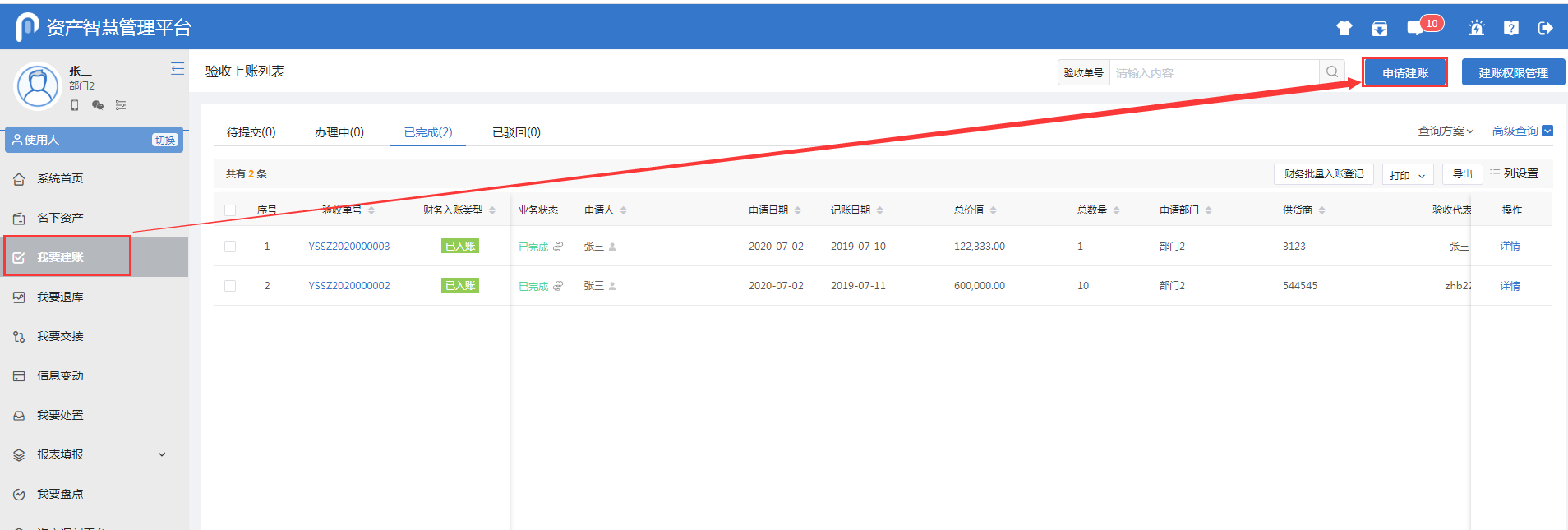 验收上账列表第二步：点击申请建账，进入验收上账申请界面，如下图。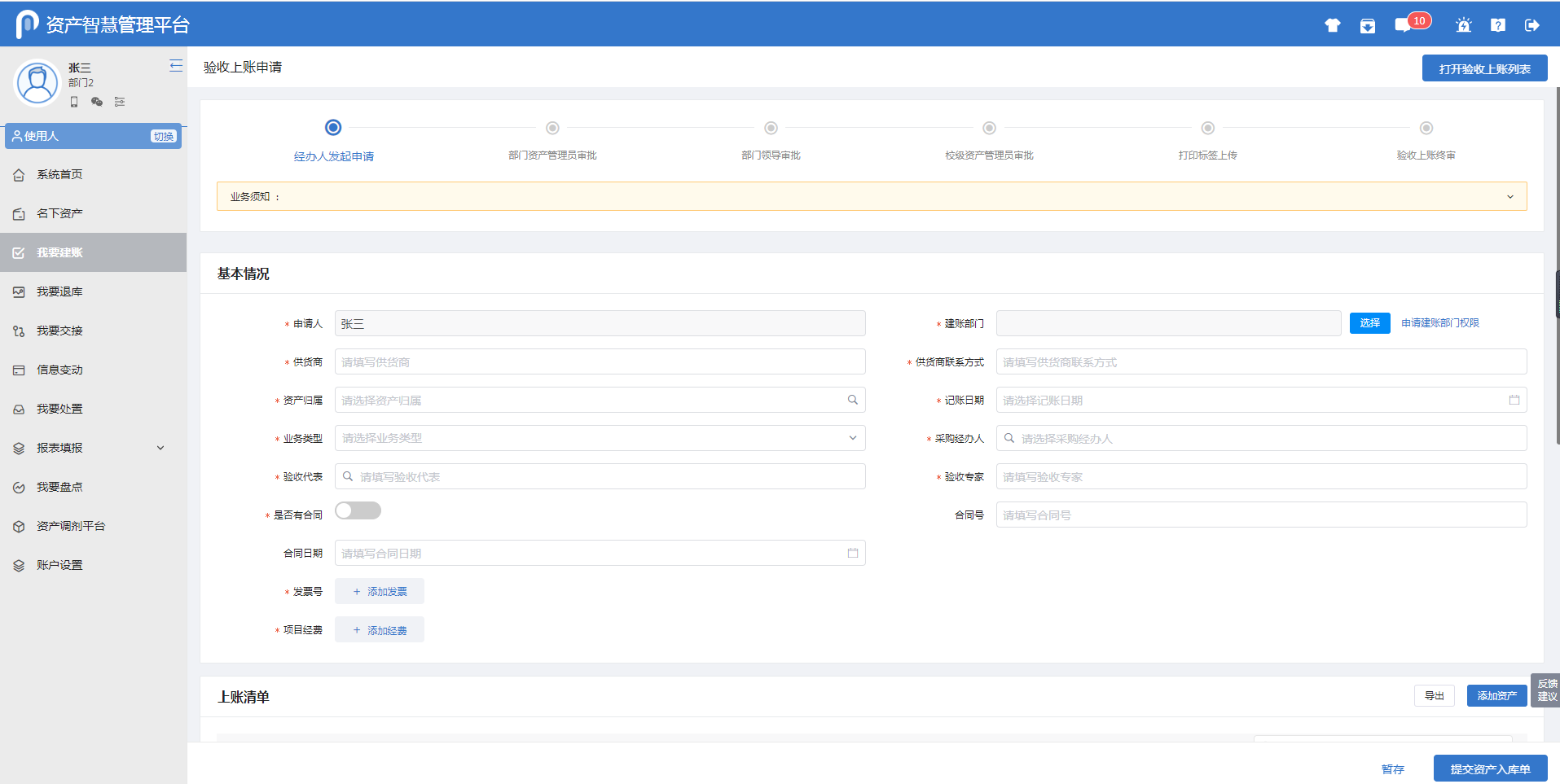 验收上账申请第三步：填写验收上账申请单-基本情况，一定要根据发票等材料信息及实际情况认真填写，如下图：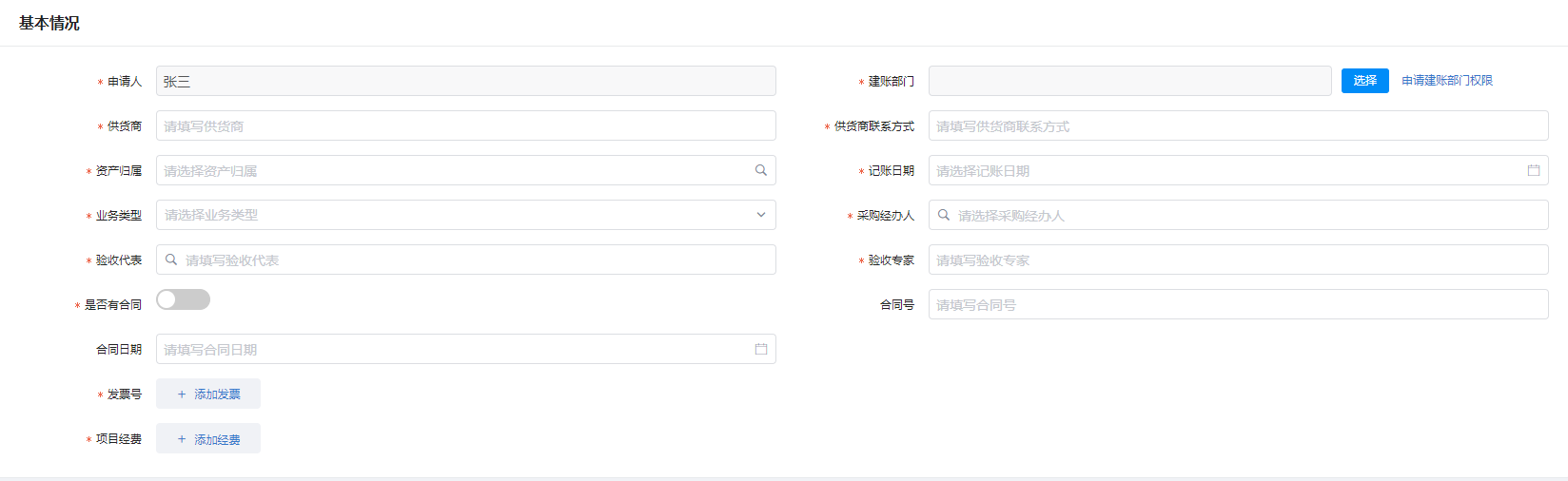 验收上账申请单基本情况填写说明：带*的项为必须填写的项。申请人：会根据验收上账申请人姓名自动带出。建账部门：根据实际申报单位选择对应部门。供货商：请根据发票中的供货商信息，填写供货商名称。采购经办人：一般都会默认为当前的业务申请人，可以根据实际修改。供货商联系方式、资产归属、记账日期、验收代表、验收专家、发票号以及项目经费，请根据实际情况填写或选择。如果没有合同，则是否有合同置为否，如果签有合同，则是否有合同置为是，同时可以填写合同号和合同日期。第四步：点击添加资产，可以看到添加资产-选择资产分类界面,可以直接输入资产名称进行查询，或按照树形逐级选择，如下图。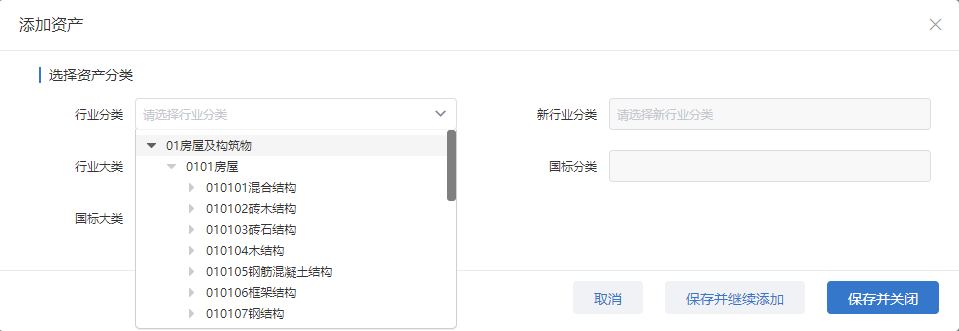 添加资产-选择资产分类第五步：在资产分类填写完成后，根据实际情况完善资产卡片的基本信息、取得信息并添加资产照片及附件，需要注意的是仪器设备与家具用具类卡片，举例具体说明如下。例：选择资产分类：小型电子计算机，如下图。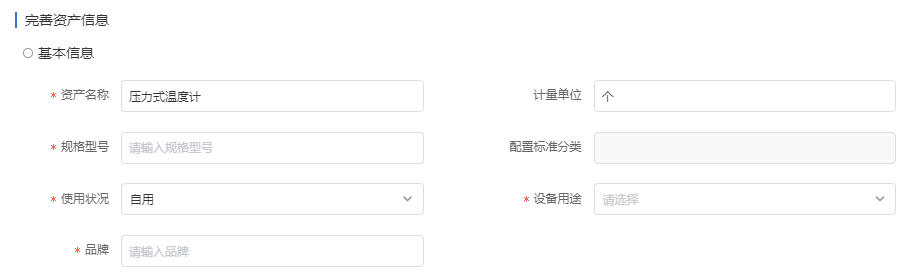 验收上账资产卡片完善页面-基本信息填写说明：带*号的为必填信息。资产名称、计量单位、使用状况：在选择行业分类后自动带出，可修改。规格型号、设备用途、品牌：根据实际情况填写或选择。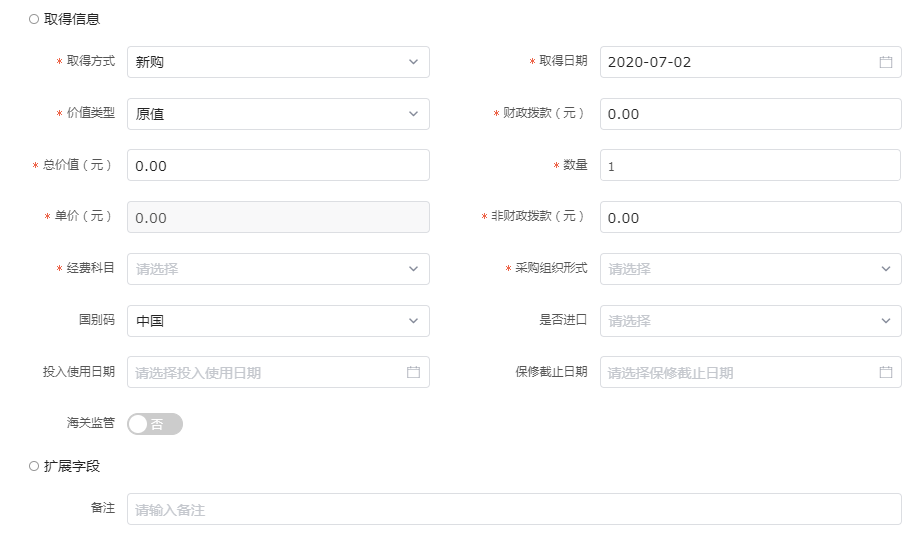 验收上账资产卡片完善页面-取得信息填写说明：带*号的为必填信息。取得方式、取得日期、价值类型、国别码：在选择行业分类后自动带出，可修改。海关监管：如果该资产不是进口设备，则海关监管置为否，如果该资产卡片为进口设备，则海关监管置为是，同时可以根据实际情况填写或选择如图征免税证明编号、征免税证明序号等字段。扩展字段：备注中可填写对该资产卡片的备注信息。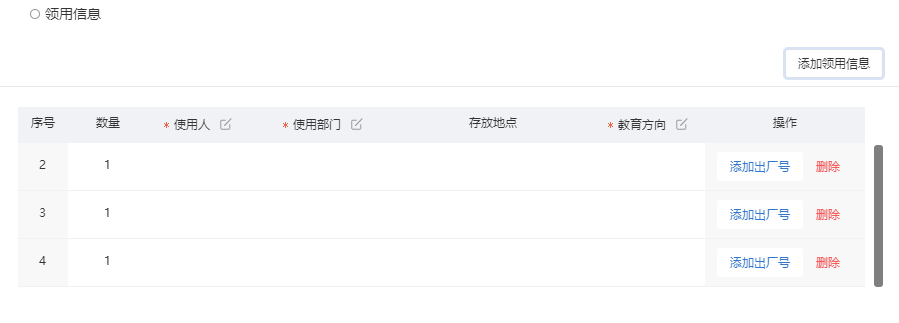 验收上账资产卡片完善页面-领用信息填写说明：可点击添加领用信息按钮，批量添加领用信息。数量、使用人、使用部门、存放地点、教育方向：根据实际情况填写或选择。出厂号：若该资产有出厂号，点击添加出厂号批量添加。删除：点击删除按钮，可删除该条领用信息。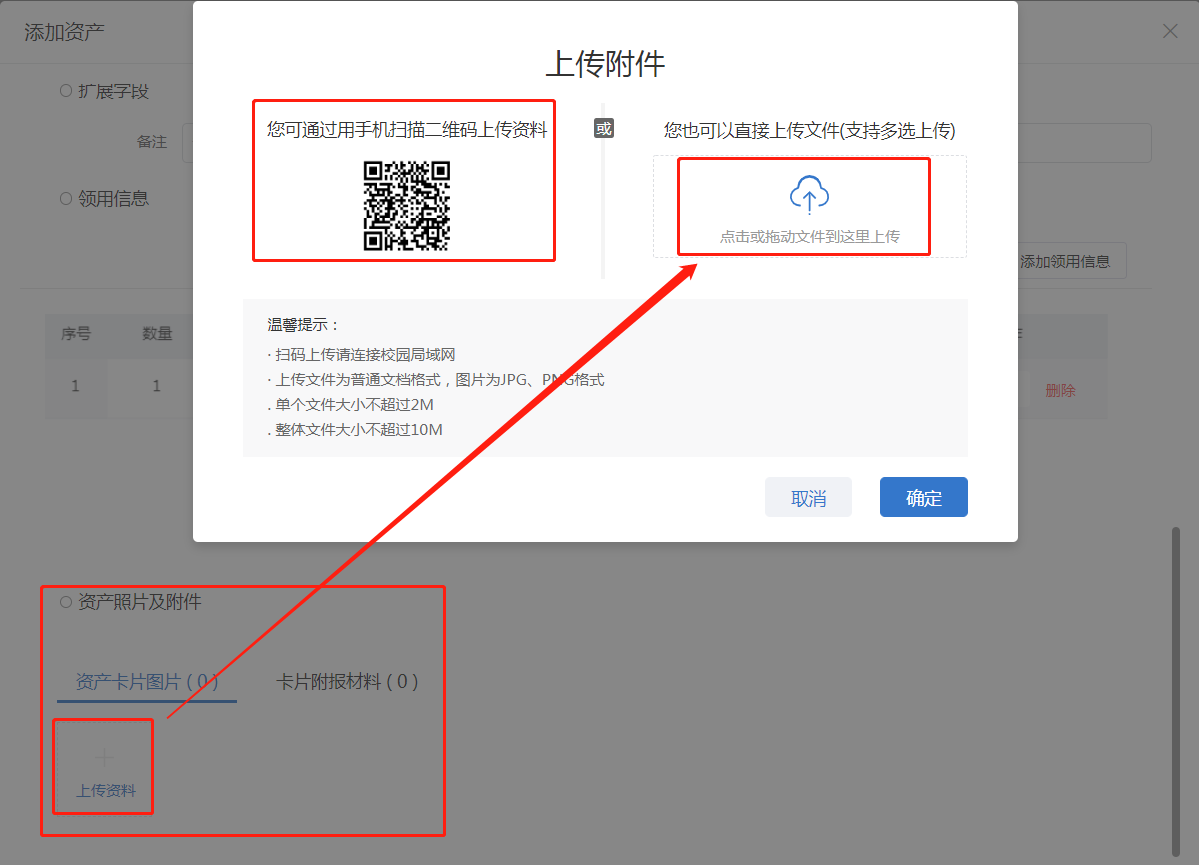 验收上账资产卡片完善页面-资产照片及附件填写说明：资产卡片图片： 根据实际情况，若有资产卡片图片，点击上传资料，在弹出上传附件界面，任选一种方式进行上传。卡片附报材料：根据实际情况，若有卡片附报材料，点击上传资料，在弹出上传附件界面，任选一种方式进行上传。第六步：完善卡片信息后，可点击保存并关闭，保存当前卡片信息并关闭卡片信息录入界面，或点击保存并继续添加，保存当前卡片信息并保持卡片信息录入界面，并继续添加该资产或重新选择分类添加资产卡片。第七步：在资产信息填写完成并保存后，点击右下角的提交资产入库单，提交当前申请，如下图。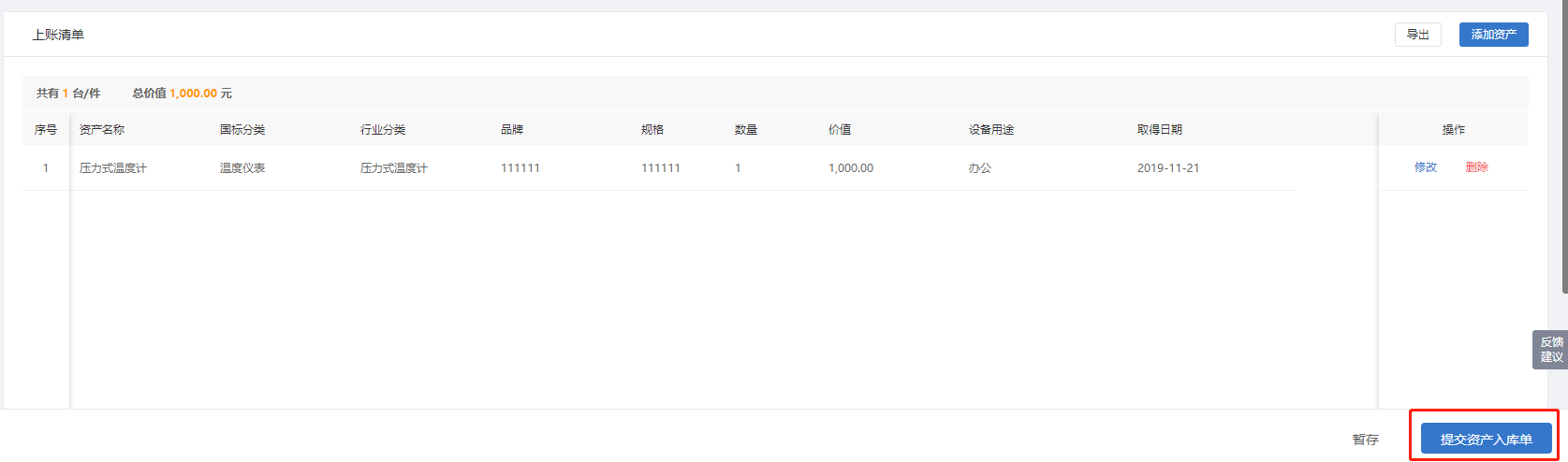 验收上账申请界面第八步：提交申请后，会出现验收上账申请确认界面，确认信息无误后，提交验收上账申请，等待上级部门审核，如下图。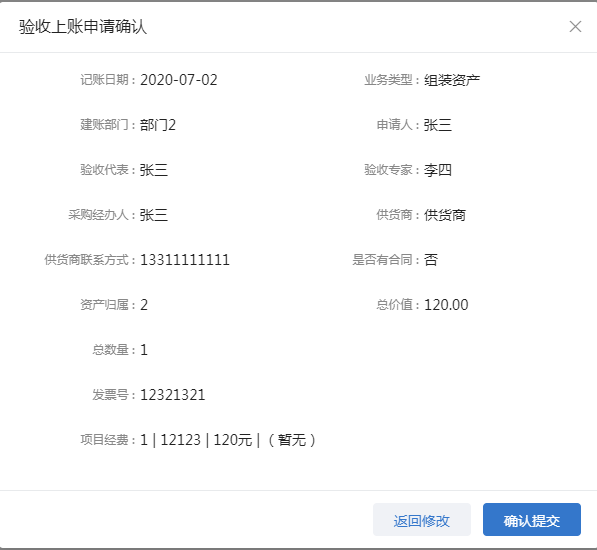 验收上账申请确认界面第九步：部门资产管理员、校级资产管理员审批通过后打印建账单，携带建账单等报账资料到财务处报账，并在资产标签自主打印终端打印资产标签、粘贴并上传照片。